РЕШЕНИЕРассмотрев обращение инициативной группы граждан по созданию территориального общественного самоуправления на территории улицы Попова от 24.08.2022 об установлении границ территории, на которой предполагается осуществление территориального общественного самоуправления в Петропавловск-Камчатском городском округе, в соответствии со статьей 20 Устава Петропавловск-Камчатского городского округа, пунктом 4.4 Решения Городской Думы Петропавловск-Камчатского городского округа от 05.03.2014 № 193-нд «О территориальном общественном самоуправлении в Петропавловск-Камчатском городском округе» Городская Дума Петропавловск-Камчатского городского округаРЕШИЛА:1. Установить границы территории, на которой предполагается осуществление территориального общественного самоуправления в Петропавловск-Камчатском городском округе, в пределах согласно приложению к настоящему решению.2. Направить настоящее решение в газету «Град Петра и Павла» для опубликования и разместить на официальном сайте Городской Думы Петропавловск-Камчатского городского округа в информационно-
телекоммуникационной сети «Интернет».Приложение к решению Городской ДумыПетропавловск-Камчатскогогородского округаот 24.08.2022 № 1261-рСхема границ территории, на которой предполагается осуществление территориального общественного самоуправления «Авача»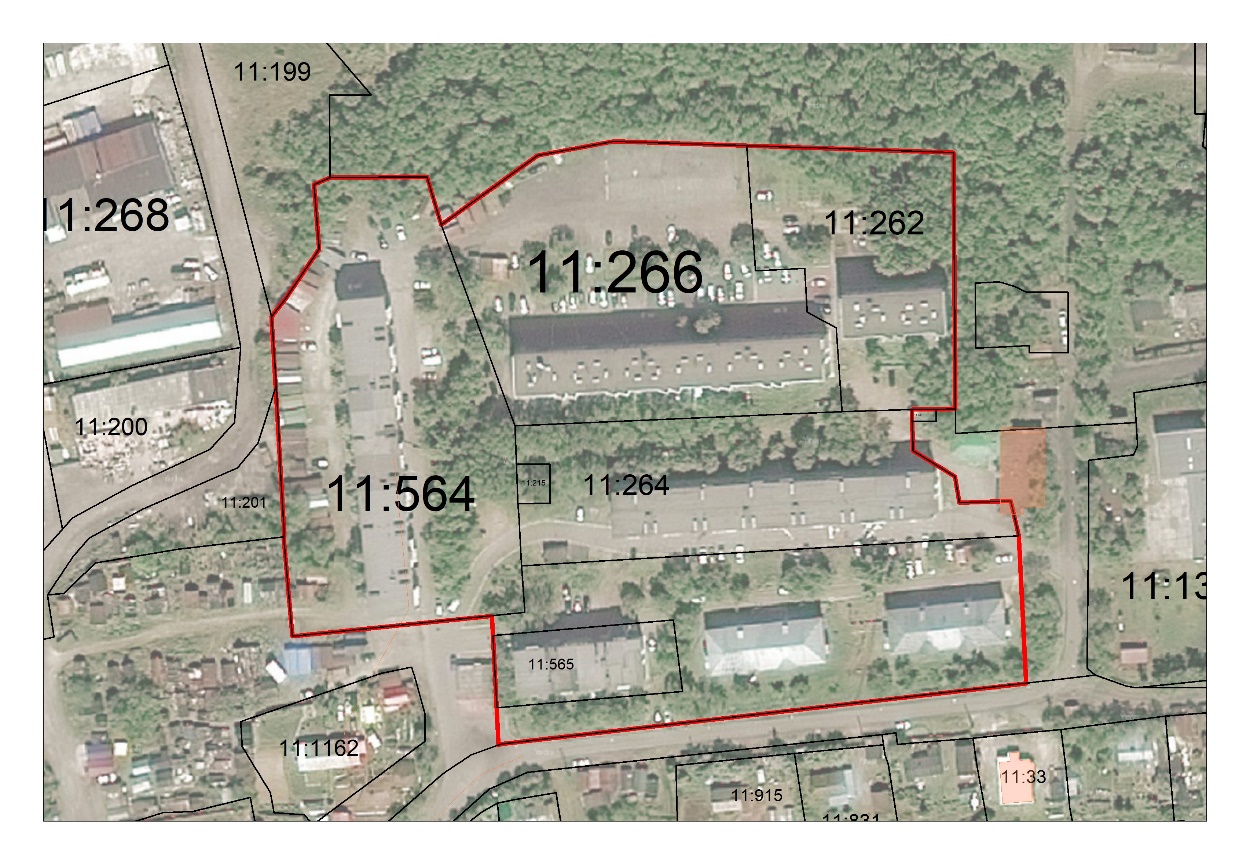 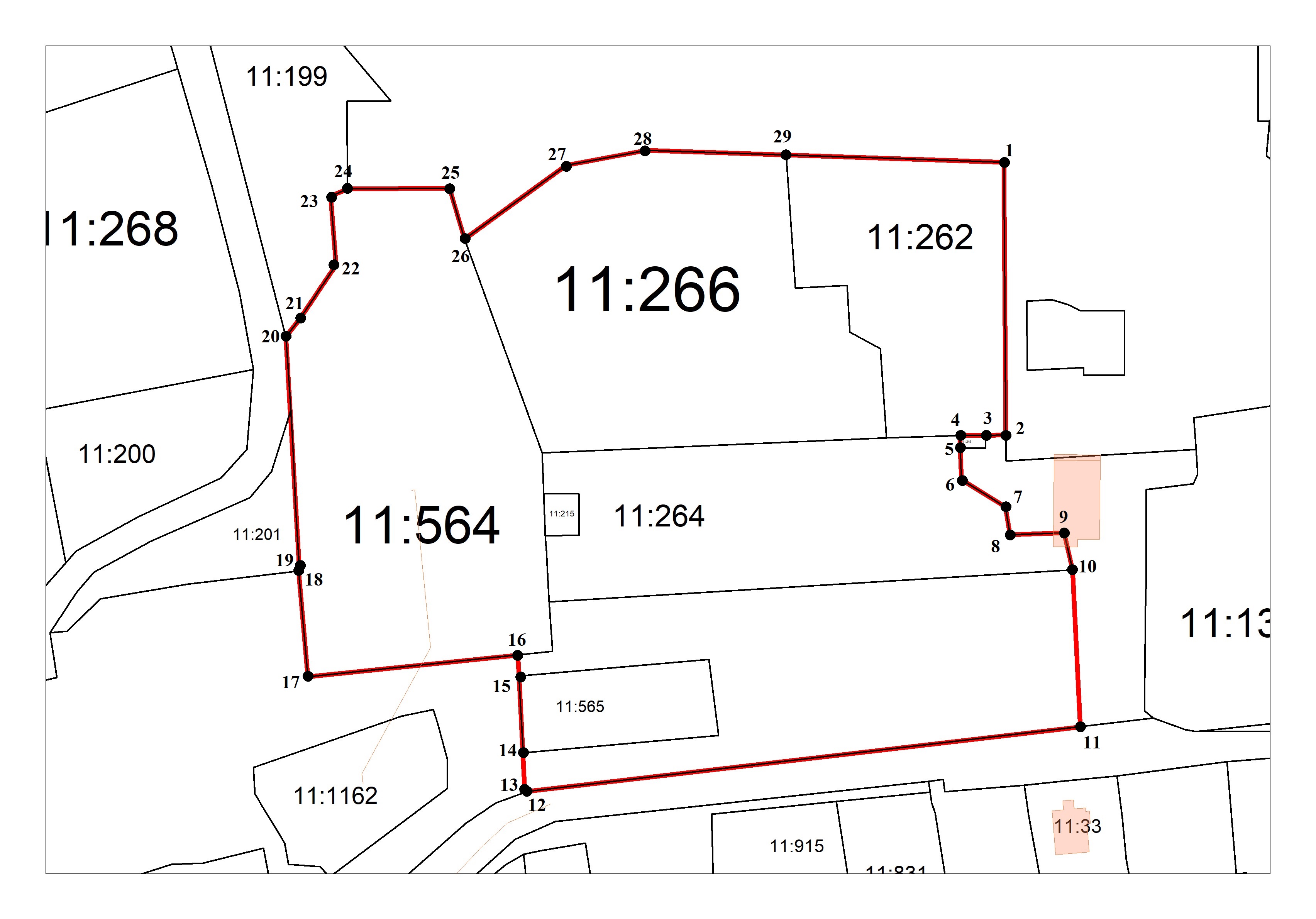 В границы территории Петропавловск-Камчатском городского округа, на которой предполагается осуществление территориального общественного самоуправления, входят расположенные в городе Петропавловске-Камчатском на улице Попова многоквартирные жилые дома №№ 31б, 33, 33/1, 35, 37, 39, 41.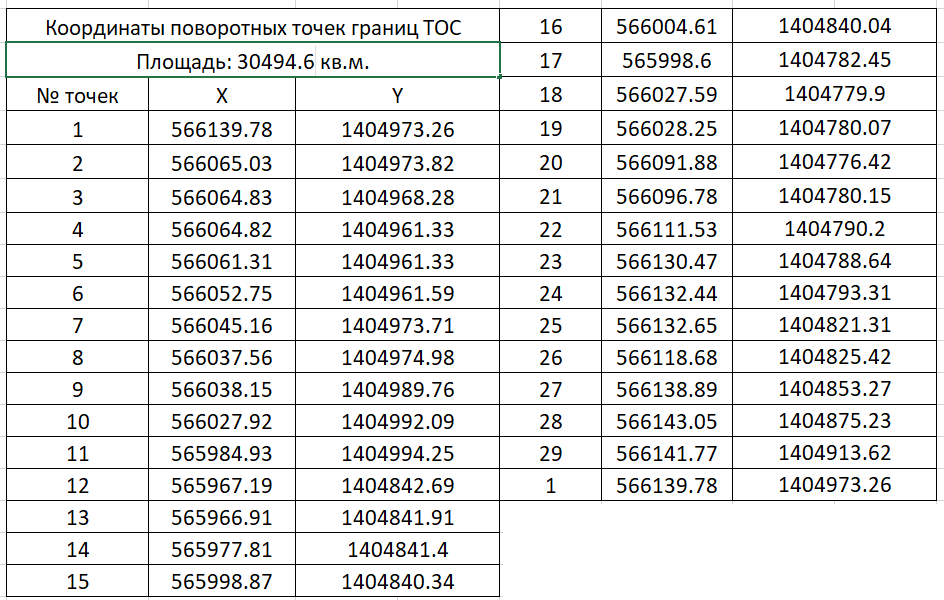 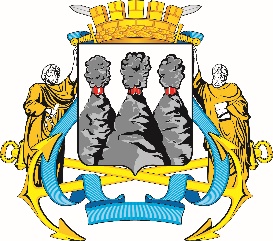 ГОРОДСКАЯ ДУМАПЕТРОПАВЛОВСК-КАМЧАТСКОГО ГОРОДСКОГО ОКРУГАот 24.08.2022 № 1261-р50-я сессияг.Петропавловск-КамчатскийОб установлении границ территории, на которой предполагается осуществление территориального общественного самоуправления в Петропавловск-Камчатском городском округеПредседатель Городской Думы Петропавловск-Камчатского городского округаГ.В. МонаховаНомер точекОписание части границы1-4земельный участок с кадастровым номером 41:01:0010111:2624-10земельный участок с кадастровым номером 41:01:0010111:26410-11земли неразграниченной собственности11-12земельный участок с кадастровым номером 41:01:0000000:990, автомобильные дороги улицы Попова12-14земли неразграниченной собственности14-15земельный участок с кадастровым номером 41:01:0010111:56515-16земли неразграниченной собственности16-26земельный участок с кадастровым номером 41:01:0010111:56426-29земельный участок с кадастровым номером 41:01:0010111:26629-1земельный участок с кадастровым номером 41:01:0010111:262